LINCOLN LEADERSHIP ACADEMY CHARTER SCHOOL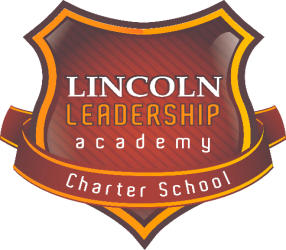 The Original School to College Pipeline®For more information contact: Mr. Sis-Obed Torres CorderoCell: 484-239-0723Sisobed1@llacslv.comMEDIA RELEASE – For Immediate ReleaseHollywood Actor Jon Seda, to be Keynote Speaker at Lincoln Leadership Academy Charter School GraduationEVENT:  6th Annual High School Commencement CeremonyKeynote Speaker: Hollywood Actor Jon SedaDate & Time: Friday, June 1, 2018 @ 9:30 AMLocation:  1414 East Cedar Street, Allentown, PA  18109More on Graduation:  The Commencement will begin at the school’s campus on 9:30 A.M. This year, two more Lincoln Leadership Academy high school students have already graduated with an Associate Degree from Lehigh Carbon Community College. In total, 14 Lincoln high school students will have achieved this accomplishment in 2016-2017 and 2017-2018.More on Jon Seda:  Jon was born in Manhattan to parents of Puerto Rican descent.  He was raised in Clifton, New Jersey.  After graduating from high school, Mr. Seda became an amateur boxer and competed in the golden Gloves. He would finish his amateur career with a 20-1 record.Jon’s movie career began in 1992 when he landed a role in Gladiator.  Since then, Jon has starred or appeared in 23 movies and over 35 TV productions.   See More Background Information on Lincoln and Jon SedaLincoln Highlights and Background Information:Lincoln Leadership Academy Charter School was established in 2009Six Consecutive Graduating Classes:100% high school Graduation, 100% college enrollment rate National Honor Society Chapter Member (72 students inducted since 2016)White House Initiative on Educational Excellence Award (2015-2016)PIAA District XI Sportsmanship of The Year Award (2015-2016)Awardee: Top 40 Work Places in the Lehigh Valley (2015-2016)PIAA District XI Boys Basketball Champions (2016-2017)Two-time U.S. News and World Report Bronze Star Winner 2016-17, 2017-2018 Top High Schools in the NationBACKGROUND:The Original School To College Pipeline®:In September, 2012, Lincoln’s “Original School to College Pipeline®, was created and designed to enroll first generation high school graduates in college courses as early as the ninth grade and Advanced Placement (AP) courses in the 10th grade.  Traditionally, the notion would be that a Title I school would not have a college program. As a Title I school, Lincoln defies conventional wisdom.     Welcome to Lincoln!!The Dual Enrollment AP program was created by the school’s Founder/CEO/Principal, Mrs. Sandra Figueroa-Torres. “Our original Charter School application in 2009 was based on a K-14 design. From the beginning, our goal was to prepare our students for a college future through earned college credits and AP classes in high school.”  Mrs. Figueroa-Torres believes that “education is the greatest civil rights equalizer. Children from low income families must be provided with the opportunity to experience higher education in high school. Without that opportunity, the probability of future success diminishes greatly.”  In December 2012, Senator Richard Durbin (D-Ill), held the first federal hearing before a subcommittee of the Senate Judiciary Committee. He said, “For many young people, our schools are increasingly a gateway to the criminal justice system.”  Lincoln’s college “Pipeline” program may be the only one of its kind in the Commonwealth of Pennsylvania.  At this juncture, 14 Associate Degree students have now graduated from this program. An additional eight (8) students have earned 30 or more credits, and another 41 students have earned from 3 to 29 credits.  In total, 51 of the 61 graduating Seniors in the Class of 2018 have earned college credits!As a result of the program’s success, Lincoln added, The Original School To College Pipeline® to its name. How Equity WorksMrs. Figueroa-Torres sees getting students ready for the future as an equity issue. “Picture three kids trying to peer over a fence to see a baseball game while standing on the top of a crate. That one crate represents a regular high school education. One student is tall enough to look over the fence, but the others are not. In a regular school, the school works fine for some students but not others. While the one student can succeed, the others cannot, unless the school builds in additional crates (more innovative educational opportunities), which will allow the other students to see the game (close the gaps) quicker. This is what equity looks like at Lincoln,” Mrs. Figueroa-Torres said.   More information about Jon Seda:Jon Seda's film debut was in 1992, in the boxing film Gladiator in which he played the role of "Romano," a Cuban boxer. He has since worked in various films and TV series. In 1995, Seda was nominated Best Male Lead at the Spirit Awards for his role the 1994 movie I Like It Like That opposite Rita Moreno and Lauren Vélez.  In 1996, he was nominated for the Palme d'Or (Best Actor Award) for his role as "Blue" in the film The Sunchaser, opposite actor Woody Harrelson at the Cannes Film Festival.Seda became widely known to the Hispanic film audience when he portrayed Chris Pérez alongside Jennifer Lopez in Selena, a 1997 film based on the true story of the Tejano singer, Selena Quintanilla-Perez, who was murdered on her way to mainstream stardom. Seda played Selena's husband. In 1997, Seda landed the role of Detective Paul Falsone on NBC's: Homicide: Life on the Street. The writers took advantage of his boxing background, writing a shirtless practice bout into an episode which established his character's attractiveness to fellow detective Laura Ballard. He also boxed opposite Jimmy Smits in the 2000 film Price of Glory.His first leading role on the large screen was as the protagonist in 2002's King Rikki, a re-imagining of Shakespeare's Richard III in East L.A. Seda has appeared in more than two dozen movies, including Bad Boys II (2003) as "Roberto," as well as numerous television appearances. Aside from Homicide, he has had notable roles as Dino Ortolani in Oz, Matty Caffey in Third Watch, Paul Falsone (in a Homicide crossover with Law & Order), House, and CSI: Miami. He is featured as one of the three leads in the HBO World War II mini-series The Pacific released on March 14, 2010, playing the part of Marine John Basilone.[2] Seda appeared as a guest star in an episode of Burn Notice.  In 2007, Seda also made a cameo in Ludacris' song Runaway Love, as an abusive, alcoholic stepfather.Seda appeared in the second season of Treme as Nelson Hidalgo, a politically connected land developer from Dallas who helps out with the relief efforts in post-Katrina New Orleans. He appeared in the 2011 film Larry Crowne, which starred, and was co-written and directed by, Tom Hanks. Hanks served as an executive producer on The Pacific, in which Seda starred. in 2013 he starred alongside Hollywood superstar Sylvester Stallone, Christian Slater and Jason Momoa in the Walter Hill action thriller Bullet to the Head.In 2012, Seda began portraying Detective Antonio Dawson in Dick Wolf’s Chicago franchise, first starring on Chicago Fire in a recurring role and then, in 2014, as part of the main cast of the spin-off Chicago P.D. In 2017, he carried his role over into another spin-off, Chicago Justice, which was canceled after its first season. His daughter Haley made a guest appearance on Chicago P.D.as a key witness in a bombing.  In July 2017, it was announced that Seda would return to Chicago P.D. following the cancellation of Chicago Justice.Personal lifeJon married his long-time girlfriend, Lisa Gomez, in 2000. Jon and Lisa have four children: Haley Seda, Madison Seda, Jonathan Seda, and Jessica Seda PintoFilmographyFilmsTelevisionYearTitleRole1992GladiatorRomano1992ZebraheadVinnie1993Carlito's WayDominican1993New York CopMario1994I Like It Like ThatChino Linares199512 MonkeysJose1995Boys on the SidePete1996Dear GodHandsome1996SunchaserBrandon 'Blue' Monroe1996Primal FearAlex1997The Price Of KissingBilly1997SelenaChris Pérez2000Price of GlorySonny Ortega2000Little PiecesKyle2001Double BangSally 'Fish' Pescatore2001Love the Hard WayCharlie2002UndisputedJesus 'Chuy' Campos2002King RikkiRikki Ortega2003Bad Boys IIRoberto2007One Long NightRichard2011Larry CrowneOfficer Diamond2012Bullet to the HeadLouis Blanchard2018Canal StreetDetective Mike WattsYearTitleRoleNotes1993DaybreakPayneTV Movie1994NYPD BlueSal MolinaEpisode: "You Bet Your Life"1995Under Fire1995New York UndercoverBobby LunasEpisode: "Knock You Out"1996MistrialEddie RiosTV Movie1997Law & OrderDet. Paul FalsoneEpisode: "Baby, It's You"1997”Oz”Dino Ortolani1997–1999Homicide: Life on the StreetDet. Paul Falsone46 episodes1999–2000Third WatchMatty Caffey7 episodes2000Thin AirLuis DeLeonTV Movie2000Homicide: The MovieDet. Paul FalsoneTV Movie2000Good Guys/Bad GuysTV Movie2001–2002UC: UndercoverJake Shaw13 episodes2003HackNick DuarteEpisode: "Dial 'O' for Murder"2003OzDino Ortolani3 episodes2004Las VegasJunior GomezEpisode: "Die Fast, Die Furious"2004The JuryVictor TorresEpisode: "Last Rites"2004–2005Kevin HillDamian 'Dame' Ruiz22 episodes2006Ghost WhispererJohn Gregory2 episodes2006–2007Close to HomeRay Blackwell20 episodes2008CSI: MiamiHector SalazarEpisode: "Tipping Point"2009HouseDonnyEpisode: "Brave Heart"2009One Hot SummerAriel SilvaTV Movie2010CutthroatFrankieTV Movie2010Numb3rsLonnie MosesEpisode: "Arm in Arms"2010Legally MadJoe MattyTV Movie2010The PacificSgt. John BasiloneTV Mini-series2010Burn NoticeColeEpisode: "Center of the Storm"2010The CloserDetective Frank VericoEpisode: "Off the Hook"2010Hawaii Five-0Sergeant CageEpisode: "Mana'o"2011–2013TremeNelson Hidalgo26 episodes2012–presentChicago FireAntonio DawsonRecurring2014–presentChicago P.D.Antonio DawsonMain2016Law & Order: Special Victims UnitAntonio DawsonEpisode: "Nationwide Manhunt"2017Chicago JusticeAntonio DawsonMain